Р Е Ш Е Н И Е К Ы В К Ö Р Т Ö ДО назначении выборов депутатов Совета городского поселения «Печора» четвертого созыва	В соответствии с пунктом 1 статьи 8, пунктами 1, 3, 7 статьи 10 Федерального закона от 12 июня 2002 года № 67-ФЗ «Об основных гарантиях избирательных прав и права на участие в референдуме граждан Российской Федерации» и статьями 15, 28 Устава муниципального образования городского поселения «Печора», Совет городского поселения «Печора» 
р е ш и л:Назначить выборы депутатов Совета городского поселения «Печора» четвертого созыва на 18 сентября 2016 года.Настоящее решение вступает в силу со дня его принятия и подлежит официальному опубликованию.И.о. главы городского поселения «Печора» -председателя Совета поселения                                                       А.И. ШабановСОВЕТ ГОРОДСКОГО ПОСЕЛЕНИЯ «ПЕЧОРА»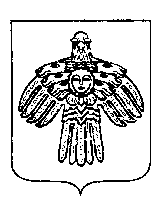 «ПЕЧОРА» КАР ОВМÖДЧÖМИНСА СÖВЕТ«23» июня 2016 годаг. Печора  Республика Коми              №  3-32/126